Considerations for Supporting Families in Fall 2020
Family CircumstancesWho is available in the home to assist with schoolwork, and when/for how long? Are those individuals also trying to work while supporting schoolwork? Parents/guardians, older siblings, babysitters/nannies, etc.What devices are available for student use? Laptop, desktop, tablet, cell phone, etc.Communication preferences (between parent/guardian and teacher)Format – email, text, phone, video chat, etc.Frequency – weekly, bi-weekly, etc.Communication preferences (between teacher and student) Format – email, text, phone, video chat, etc.Frequency – weekly, bi-weekly, etc. Continuous Learning NeedsWhat kinds of learning activities and resources work best for your child?	All digital/onlineMostly digital/online with a few paper/pencil activitiesA mix of digital/online and paper/pencil activitiesMostly paper/pencil with a few digital/online activitiesAll paper/pencilWhat are your needs as a family as it relates to continuous learning? Internet access, scheduling/organizational tips, instructional support, etc. 
What’s Worked WellWhat have we done with continuous learning that has worked well for your family so far? What would you like to see more of, if possible? 
What’s Still DifficultWhat have we done with continuous learning that is still difficult for your family? How can we adapt things to make it a more successful experience for you and your child? Visit the Indiana DOE COVID-19 Remote Learning Resource Page for specific resources to help families access continuous learning more successfully, including information on:Obtaining Internet accessPublic television programming for specific grade levels and subjects Accessing free tutoring services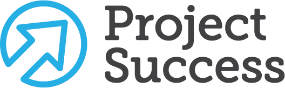 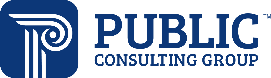 